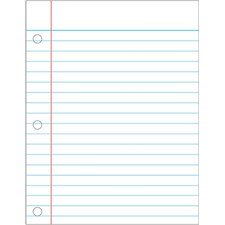                              First and Last Name                                           Date                                                        Teacher Name